Республика КарелияЛахденпохский муниципальный районАдминистрация Хийтольского сельского поселенияПОСТАНОВЛЕНИЕот 02 февраля 2023 г.                                                                                              № 8О предоставлении служебного жилого помещения специализированного жилищного фонда Хийтольского сельского поселения В соответствии с Решением Совета Хийтольского сельского поселения VII сессии V созыва №7/2-5 от 25.11.2022 «Об утверждении Положения о порядке  предоставления жилых помещений по договору найма специализированного жилищного фонда гражданам в Хийтольском сельском поселении», Решением Совета Хийтольского сельского поселения VII сессии V созыва №7/3-5 от 25.11.2022 «Об отнесении жилого помещения к служебному жилому помещению специализированного жилищного фонда», 
администрация Хийтольского сельского поселенияПОСТАНОВЛЯЕТ:1. Предоставить Аксеновой Инне Ивановне служебное жилое помещение специализированного жилищного фонда - квартиру общей площадью 48,1 кв.м, расположенную по адресу: Республика Карелия, Лахденпохский муниципальный район, Хийтольское сельское поселение, пос. Куликово, ул. Центральная, д. 79, кв. 68.Основанием для предоставления вышеуказанного служебного жилого помещения является письменное ходатайство организации-работодателя Муниципального общеобразовательного учреждения «Райваттальская СОШ».2. Заключить с Аксеновой Инной Ивановной договор найма служебного жилого помещения на период трудовых отношений с организацией-работодателем.3. Настоящее постановление подлежит официальному опубликованию на официальном сайте администрации Хийтольского сельского поселения в сети Интернет по адресу http://hiitola.ru. 4. Настоящее постановление вступает в законную силу со дня его опубликования. 5. Контроль исполнения настоящего постановления оставляю за собой.Глава Хийтольского сельского поселения		  	                                                     Л.И. Глытенко 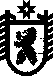 